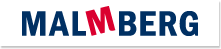 Actuele lesbrief Engels – T-Rex – uitwerkingActuele lesbrief WK 17 – A2 – Malmberg Engels 2020–2021Assignment 1a	sixty-six	 66sixty-eight	 68 one million	 1,000,000fifteen	 15twenty	 20one thousand five hundred	 1,500twenty-eight	 28Assignment 2Assignment 3a	1	“Rex” is the Latin word for “king”. TRUE2	66-68 million years ago, the climate on earth was warmer than it is now. TRUE3	No insects lived on earth 66-68 million years ago. FALSE4	Scientists think Tyrannosaurus rex was a meat eater. TRUE5	The sense of smell of Tyrannosaurus rex was probably very good. TRUE6	Tyrannosaurus rex had long arms to help him eat. FALSEb	3	It was mostly warmer on earth than it is now.c	1	birds3	crocodilesOpdrachtERK niveauOpdracht 1A2Opdracht 2A2Opdracht 3A2tyrantj.	a ruler with all the powerCretaceous Periodn.	time on earth 135 million to 63 million (het krijt)Montanag. or h.	one of the states of the United States of AmericaWyomingg. or h.	one of the states of the United States of Americaresemblede.	looked likefloodplaind.	a flat area of land next to a river that is flooded when the river overflowsmammalo.	a warm-blooded animal that feeds milk to its young and usually has hair or furskullb.	the bones that form the head and face of a person or animalrelativesf.	members of the same familysenseg.	one of the five natural powers (touch, taste, smell, sight, and hearing)sense of smellm.	thing your nose helps you withpredatora.	an animal that lives by killing and eating other animalsevidencel.	something which shows that something else is true or presentto evolvec.	to change or develop slowly into a better formgrowth spurtk.	a short period when someone or something grows quickly